Pakkeliste til Mini «Kick off» tur til Paulen 24 – 25/8 2019Vi skal ligge inne på låven.Sovepose + liggerunderlag. Store luftmadrasser er ikke lov, da dette veier for mye og tar altfor mye plass. Speidere på ungdomsskolen tar med kompass.God sekk, som skal bæres opp til Paulen av speideren selv. 
Speideren bør pakke sekken selv, slik at han/hun vet hvor tingene er.Tøy etter forholdene. Det vil være både kjølig om natten. Regntøy om nødvendig. Varm genser og ekstra skift. NB! Ekstra ullsokker.Gode sko, tursko etc. Toalettsaker. Husk også nødvendige medisiner o.l. om du har behov for det.Kniv. Et verktøy som ofte er nyttig i speidersammenhenger! Lommelykt. Det blir mørkt!Godteri er fullt lov, men vi anmoder om å ha i passelige doser. Ingen ønsker å spy seg gjennom natten!Ta med tørrmat til evt. 3 måltider og bål-/grillmat (det vil bli bål) til lørdagskvelden. Kiosken vil være åpen på søndagen. Da kan man få kjøpt vaffel, pølse og saft.                                      Ta med godt humør og møt opp! Vi gleder oss til å tilbringe ett døgn sammen med dere "Leirlivet er høydepunktet i speiderarbeidet. Guttene og jentene lengter etter det, de får masse selvtillit og lærer å greie seg selv. Dessuten samler de massevis av sunnhet. Noen foreldre som ikke selv har prøvd leirlivet, ser på det med mistro og mener det vil være farlig og risikabelt. Men når de ser dem komme hjem igjen friske og smilende, styrket både utvendig og innvendig, og vet at de har lært å bli "mannfolk" sammen med gode venner, kan de ikke annet enn å anerkjenne det gode som slikt leirliv fører med seg.
Jeg håper derfor inderlig at dere ikke legger noen hindringer i veien så guttene eller jentene ikke får være med på leir"
Lord Robert Baden-Powell, 1908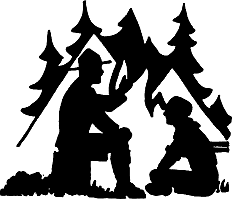 